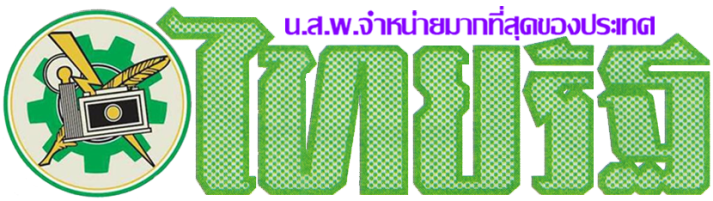 ข่าวประจำวันจันทร์ที่ 30  เมษายน  2561 หน้าที่  10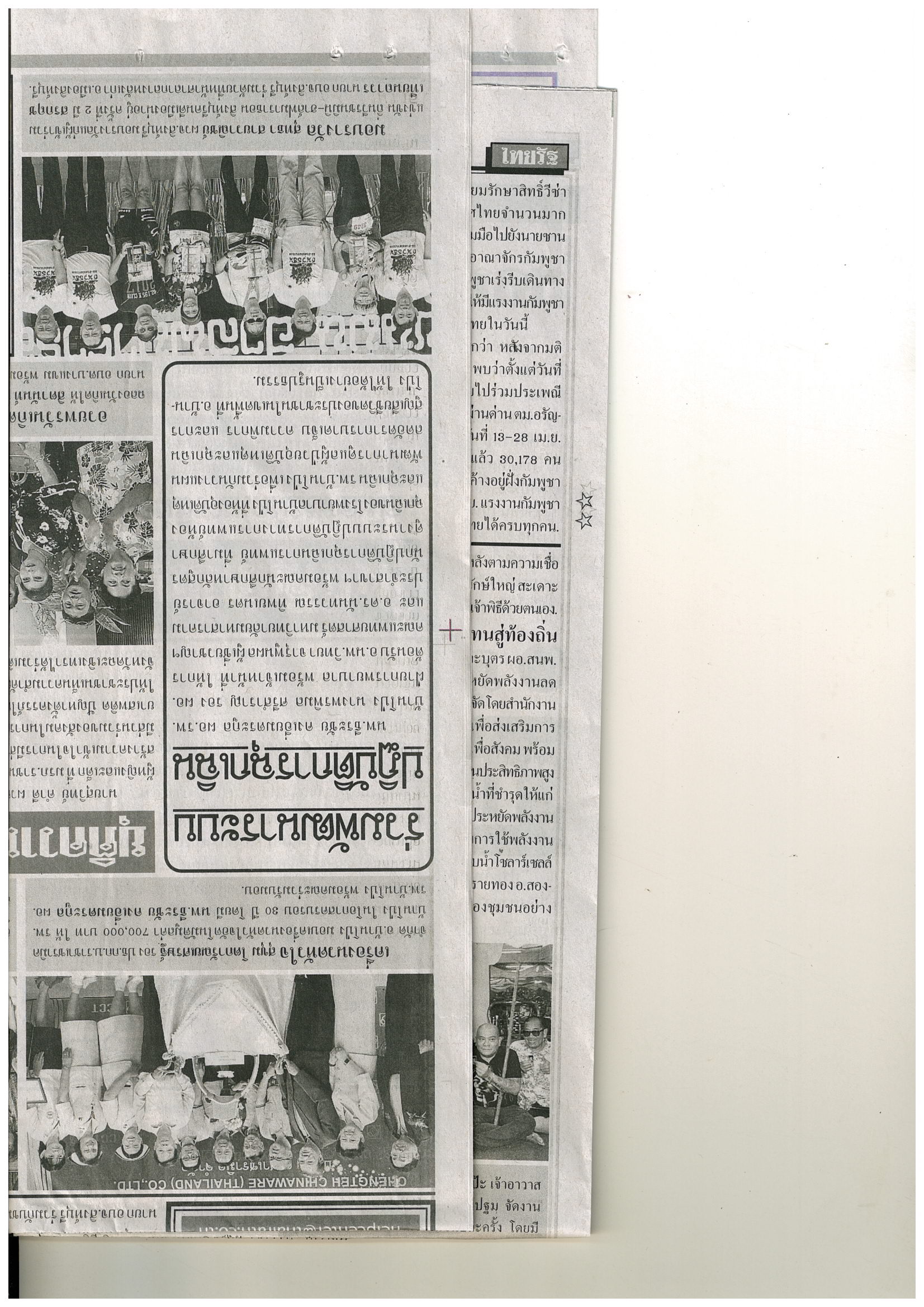 